Federal Highway Safety Improvement Program (HSIP)Local Agency Application (submit applications to Regional Traffic Engineer)https://www.codot.gov/safety/traffic-safety/safety-programs-data/hsipRequesting Agency:      Submitted By:      Title:      Email:      Phone:      Date:      (All fields required unless otherwise noted)Location (Road Number, Street, Milepost, etc.):Documented crash history (if available, otherwise CDOT crash database will be used for evaluation using the most recent available three to five years of crash data):Traffic volume (if available. Average daily traffic for roadways and all approaches at intersections):Description/Illustration of existing safety concern:Description/Illustration of proposed improvement and the extent to which it addresses the crash problem:Amount of funding requested for proposed safety improvement* Federal share amount:      ^State match amount:      ^Local match amount:      *The federal share for HSIP projects is 90 percent. CDOT (state) will provide 10 percent match on projects located along the state highway system. Local agencies will provide 10 percent match for projects that are located off the state highway system.  ^Benefit/Cost evaluation will be based off the federal and state amounts listed above.Total estimated proposed safety improvement cost(Preliminary cost estimate tabulation recommended): For information onlyPlanned construction advertise date:Planned construction completion date:Additional comments or notes regarding project or funding:CDOT Region Boundary Map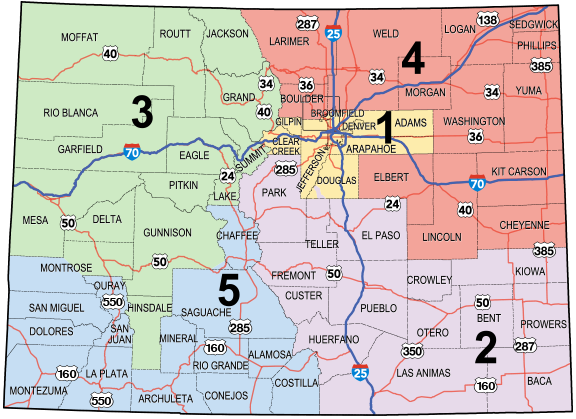 Colorado Department of Transportation Region & State Traffic EngineersColorado Department of Transportation Region & State Traffic EngineersAlazar Tesfaye - Region 1 Traffic Engineer2829 W. Howard PlDenver, CO 80204alazar.tesfaye@state.co.us(303) 512-4040Jason Nelson - Region 2 Traffic Engineer5615 Wills BlvdPueblo, CO 81009jason.nelson@state.co.us(719) 546-5411Zane Znamenacek - Region 3 Traffic Engineer222 S 6th St, Room 100Grand Junction, CO 81501zane.znamenacek@state.co.us(970) 683-6275Katrina Kloberdanz - Region 4 Traffic Engineer10601 W. 10th StGreeley, CO 80634katrina.kloberdanz@state.co.us(970) 350-2211Jennifer Allison - Region 5 Traffic Engineer3803 Main Ave, Suite 100Durango, CO 81301jennifer.allison@state.co.us(970) 385-1449San Lee - HQ State Traffic Engineer2829 W. Howard PlDenver, CO 80204san.lee@state.co.us(303) 757-9345